Tipo de trabajo (artículo original, revisión, comunicación, etc.)Título (debe reflejar el contenido del manuscrito sin crear falsas expectativas. No debe incluir abreviaturas)Título completo [máximo 40 caracteres]Primer Nombre Inicial del segundo nombre Apellido 1, Primer Nombre Inicial del segundo nombre Apellido 2 y Primer Nombre Inicial del segundo nombre Apellido 31 Afiliación del Autor 1; correo electrónico del Autor 1; número ORCID del Autor 1 (regístrese en: https://orcid.org/)2 Afiliación del Autor 2; correo electrónico del Autor 2; número ORCID del Autor 2 (regístrese en: https://orcid.org/)3 Afiliación del Autor 3; correo electrónico del Autor 3; número ORCID del Autor 3 (regístrese en: https://orcid.org/)…*	Correspondencia del autor: e-mail@e-mail.com; Tel .: (opcional; incluya el código del país; si hay varios autores correspondientes, agregue las iniciales del autor) + xx-xxxx-xxx-xxxx (F.L.)Recibido: fecha; Aceptado: fecha; Fecha de PublicaciónResumen: Párrafo estructurado de 250 palabras como máximo. En el caso de los artículos de investigación, los resúmenes deben ofrecer una descripción general y pertinente del trabajo. Utilice el siguiente estilo de resúmenes estructurados: objetivo (s), métodos, resultados y conclusiones.Palabras clave: palabra clave 1; palabra clave 2; palabra clave 3 (enumere de tres a siete palabras clave pertinentes y específicas para el artículo; pertinentes a la disciplina de su estudio. Utilice términos MeSH)0. Cómo utilizar esta plantillaLa plantilla detalla las secciones que pueden utilizarse en un manuscrito. Tenga en cuenta que cada sección tiene un estilo correspondiente, que se puede encontrar en el menú "Estilos" de Word. Las secciones que no son obligatorias se enumeran como tales. Los títulos de las secciones son establecidos para artículos. Los artículos de revisión y otros tipos de artículos pueden tener una estructura más flexible.Elimine este párrafo y comience la numeración de la sección con 1. Si tiene alguna pregunta, comuníquese con la oficina editorial de la revista.1. IntroducciónLa introducción debe colocar brevemente el estudio en un contexto amplio y resaltar por qué es importante. Debe definir el propósito del trabajo y su significado. El estado actual del campo de investigación debe revisarse cuidadosamente y las publicaciones clave deben citarse. Resalte las hipótesis controvertidas y divergentes cuando sea necesario. Finalmente, mencione brevemente el objetivo principal del trabajo y resalte las principales conclusiones. En la medida de lo posible, mantenga la introducción comprensible para los científicos fuera de su campo de investigación. Las referencias deben numerarse en orden de aparición e indicarse con un número o números entre corchetes, por ejemplo, [1] o [2,3], o [4-6]. Consulte el final del documento para obtener más detalles sobre las referencias.2. Materiales y métodosLos materiales y métodos deben describirse con suficientes detalles para permitir a otros replicar y construir sobre los resultados publicados. Considere incluir la siguiente información.Diseño y población: Tipo y diseño del estudio; cómo y dónde se llevó a cabo.Selección de participantes. Universo y / o muestras, criterios de selección, número de participantes en cada grupo estudiado.Variables de estudio; con sus definiciones.Procedimientos (recopilación y procesamiento de datos):Métodos utilizados para las evaluaciones y cuándo se llevaron a cabo Equipos y reactivos (nombre, marca, país) Cualquier modificación de un método previamente publicado. Programas de software utilizados.Análisis: Describa los métodos estadísticos con suficiente detalle para permitir la verificación de los resultados, proporcione indicadores de error o incertidumbre de medición (por ejemplo, SD, SEM, intervalos de confianza). Evite la dependencia exclusiva de los valores p, que no brindan información sobre la magnitud del efecto. Para obtener información sobre las pautas para la presentación de estudios, los autores deben consultar el sitio web de la Red EQUATOR (http://www.equator-network.org), que mantiene una lista útil y actualizada de las pautas a medida que se publican, con enlaces a los artículos y listas de verificación.AJNCD adopta la definición de ensayo clínico aceptada por el Comité Internacional de Editores de Revistas Médicas: un ensayo clínico es cualquier proyecto de investigación que asigna prospectivamente a personas o un grupo de personas a una intervención, con o sin grupos de control o comparación concurrentes, para estudiar la causa -y- efecto entre una relación relacionada con la salud, una intervención y un resultado de salud. Las intervenciones relacionadas con la salud son las que se utilizan para modificar un resultado biomédico o relacionado con la salud; los ejemplos incluyen medicamentos, procedimientos quirúrgicos, tratamientos conductuales y cambios en el proceso de atención.Tenga en cuenta que la publicación de su manuscrito implica que debe poner a disposición de los lectores todos los materiales, datos, códigos informáticos y protocolos asociados con la publicación. En la etapa de envío, comunique cualquier restricción sobre la disponibilidad de materiales o información. Los nuevos métodos y protocolos deben describirse en detalle, mientras que los métodos bien establecidos pueden describirse brevemente y citarse apropiadamente.Los manuscritos de investigación que informan sobre grandes conjuntos de datos albergados en una base de datos disponible públicamente deben especificar el lugar donde se han almacenado, así como proporcionar los números de acceso pertinentes. Si los números de acceso aún no se han obtenido en el momento de la presentación, indique que se proporcionarán durante la revisión, en cualquier caso, deben proporcionarse antes de la publicación.Ética: Los estudios de intervención que involucran a seres humanos y otros estudios que requieren aprobación ética deben mencionar el comité (s) de ética institucional que proporcionó la aprobación y el código correspondiente. Los estudios que involucran a seres humanos deben seguir los principios de la Declaración de Helsinki. Se debe obtener el consentimiento informado por escrito de los participantes o sus representantes legales. Es responsabilidad del autor mantener los documentos de aprobación de los comités de ética y el consentimiento informado por escrito (la AJNCD se reserva el derecho a solicitarlos). Los autores que sean miembros de empresas comerciales o estén financiados por ellas deben seguir las directrices de Buenas Prácticas de Publicación. 3. ResultadosEsta sección puede dividirse por subtítulos. Proporcione una descripción concisa y precisa de los resultados experimentales, su interpretación, así como las conclusiones experimentales que se puedan extraer.Figuras y tablaTodas las figuras y tablas deben citarse en el texto principal como Figura 1, Tabla 1, etc.Figura 1. Las figuras deben colocarse en el texto principal cerca de la primera vez que se citan. Incluya el título en una sola línea centrado.Tabla 1. Esta es una tabla. Las tablas deben colocarse en el texto principal cerca de la primera vez que se citan.1 Las tablas pueden tener una notas al pie.4. DiscusiónLos autores deben discutir los resultados y cómo se pueden interpretar teniendo en cuenta estudios previos y las hipótesis de trabajo. Los hallazgos y sus implicaciones deben discutirse en un contexto lo más amplio posible. También se pueden destacar las direcciones de investigaciones futuras. El último párrafo de la sección de discusión debe ser una conclusión en la que describa cómo se pueden utilizar los resultados para la salud pública, la política de salud y, por ejemplo, la vigilancia y el seguimiento de las ENT. Además, asegúrese de proporcionar ideas para futuras investigaciones.Contribuciones de los autores: para artículos de investigación con varios autores, se debe proporcionar un breve párrafo que especifique sus contribuciones individuales. Deben utilizarse las siguientes declaraciones: “Conceptualización, X.X. e Y.Y .; metodología, X.X .; software, X.X .; validación, X.X., Y.Y. y Z.Z .; análisis formal, X.X .; investigación, X.X .; recursos, X.X .; curación de datos, X.X .; redacción — preparación del borrador original, X.X .; redacción — revisión y edición, X.X .; visualización, X.X .; supervisión, X.X .; administración de proyectos, X.X .; adquisición de financiación, Y.Y. Todos los autores han leído y aceptado la versión publicada del manuscrito ". La autoría debe limitarse a aquellos que hayan contribuido sustancialmente al trabajo informado.Financiamiento: Por favor agregue: “Esta investigación no recibió financiamiento externo” o “Esta investigación fue financiada por NOMBRE DEL FINANCIADOR, subvención número XXX” y “El APC fue financiado por XXX”. Verifique cuidadosamente que los detalles proporcionados sean precisos y use la ortografía estándar de los nombres de las agencias de financiamiento en https://search.crossref.org/funding, cualquier error puede afectar su financiamiento futuro.Agradecimientos: En esta sección puede agradecer cualquier apoyo brindado que no esté cubierto por las secciones de contribución del autor o financiamiento. Esto puede incluir apoyo administrativo y técnico, o donaciones en especie (por ejemplo, materiales utilizados para experimentos).Conflictos de intereses: declare conflictos de intereses o declare "Los autores declaran no tener ningún conflicto de intereses". Los autores deben identificar y declarar cualquier circunstancia o interés personal que pueda percibirse como una influencia inapropiada en la representación o interpretación de los resultados de investigación informados. Cualquier rol de los financiadores en el diseño del estudio; en la recopilación, análisis o interpretación de datos; en la redacción del manuscrito, o en la decisión de publicar los resultados deben declararse en este apartado. Si no hay ningún rol, indique “Los patrocinadores no tuvieron ningún rol en el diseño del estudio; en la recopilación, análisis o interpretación de datos; en la redacción del manuscrito, o en la decisión de publicar los resultados”Declaración de disponibilidad de datos: las declaraciones de disponibilidad de datos proporcionan detalles sobre dónde se pueden encontrar los datos que respaldan los resultados informados, incluidos enlaces a conjuntos de datos archivados públicamente analizados o generados durante el estudio.ReferenciasLas referencias deben estar enumeradas por orden de aparición en el texto (incluidas las citas en las tablas y leyendas) y enumeradas individualmente al final del manuscrito. Recomendamos preparar las referencias con un paquete de software de bibliografía, como EndNote, ReferenceManager o Zotero para evitar errores tipográficos y referencias duplicadas. Incluya el identificador de objeto digital (DOI) para todas las referencias cuando estén disponibles.Se permiten citas y referencias en archivos complementarios si también aparecen en la lista de referencias.En el texto, los números de referencia deben colocarse entre corchetes [] y antes de la puntuación; por ejemplo [1], [1-3] o [1,3].Asegúrese de que todas las referencias citadas en el texto también estén presentes en la lista de referencias (y viceversa). Todas las referencias citadas en el resumen deben ser completadas. Los resultados no publicados y las comunicaciones personales no se recomiendan en la lista de referencias, pero pueden mencionarse en el texto. Si estas referencias se incluyen en la lista de referencias, deben seguir el estilo de referencia estándar de la revista y deben incluir una sustitución de la fecha de publicación por "Resultados no publicados" o "Comunicación personal". La citación de una referencia como "en prensa" implica que el artículo ha sido aceptado para su publicación.Cuando enumere las referencias, siga el estilo AMA y abrevie los nombres de las revistas de acuerdo con la lista de la revista en PubMed. Enumere todos los autores y / o editores hasta 6; si son más de 6, enumere los 3 primeros seguidos de "et al." Nota: Las referencias de revistas deben incluir el número de publicación entre paréntesis después del número de volumen.Ejemplos de estilo de referencia:Barengo NC, Diaz PA, Tuomilehto JO, Pratt M, Mouse M. Disease surveillance in Disneyland. AJNCD. 2019;11(7):152-158.Murray CJL. Maximizing antiretroviral therapy in developing countries: the dual challenge of efficiency and quality [published online December 1, 2014]. JAMA. doi:10.1001/jama.2014.16376Centers for Medicare & Medicaid Services. CMS proposals to implement certain disclosure provisions of the Affordable Care Act. http://www.cms.gov/apps/media/press/factsheet.asp?Counter=4221. Accessed January 30, 2012.McPhee SJ, Winker MA, Rabow MW, Pantilat SZ, Markowitz AJ, eds. Care at the Close of Life: Evidence and Experience. New York, NY: McGraw Hill Medical; 2011.Para obtener más ejemplos de referencias electrónicas, haga clic aquí.Nota del editor: FIU se mantiene neutral con respecto a los reclamos jurisdiccionales en mapas publicados y afiliaciones institucionales.Título 1Título 2Título 3Participante 1dato      datoParticipante 2dato dato1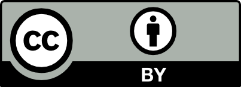 © 2021 por los autores. Presentado para una posible publicación de acceso abierto bajo los términos y condiciones de la licencia Creative Commons Attribution (CC BY) (http://creativecommons.org/licenses/by/4.0/).